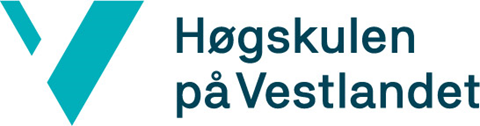 U.off (jfr. Offentlegheitslova §13)		(Internt dokument berre til bruk i førskulelærarutdanninga)VURDERING AV GJENNOMFØRT PRAKSIS I BARNEHAGELÆRARUTDANNINGANamn på student:____________________________	(kryss av)->	1. studieår 										2. studieår 										3. studieår 										1. studieår (deltid) 										2. studieår (deltid) 										3. studieår (deltid) 										4. studieår (deltid) Tidsrom for praksis:____________(veke/år) Fråver i perioden:___________________Teke att fråvèr:_______Namn på praksislærar: _____________________________________________________________Namn på praksisbarnehage:_______________________________________________________________Alder på barn:_______________Midtvegsvurdering/samtale er gjennomført dato:________________________________________Praksislærar skriv ei utfyllande vurdering av studenten på eige ark, sjå vurderingskriterium.Studenten har fått tilsendt skjemaet:VARSEL OM FARE FOR IKKJE GREIDD I PRAKSIS I BARNEHAGELÆRARUTDANNINGA		NEI  JA  Praksis er vurdert til greidd		              	Praksis er vurdert til ikkje greidd              	 (Praksislærar kryssar av)Stad og dato: 					Stad og dato:________________________________________________________________________________________styrar							praksislærar 				 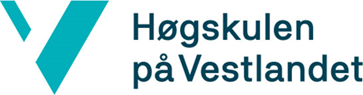 Vurdering i praksis 2. klasse – Barnehagelærarutdanninga campus SogndalPraksisopplæringa skal leggast opp slik at studentane:Opplever samanheng mellom teoriundervisning, studentoppgåver og praksis Møter krav om progresjon, sjølvstende og ansvar som pedagogisk leiar Vert utfordra på didaktisk arbeid knytt til både formelle og uformelle situasjonar Får øve opp sin utøvande kompetanse i samspel med barn, foreldre og tilsette Reflekterer over eigne handlingar, haldningar og fagkunnskap (pedagogisk grunnsyn) i møte med barn og vaksne Praksisperioden er todelt, noko som vil seie at første periode avsluttast med ei midtvegsvurdering og siste periode avsluttast med ei sluttvurdering. I praksisperioden på hausten arbeider studentane med kunnskapsområdet Kunst, kultur og kreativitet. I praksisperioden på våren arbeider studentane med kunnskapsområdet Samfunn, religion, livssyn og etikk. Praksis har i 2.klasse særleg fokus på at studenten skal:Planleggje, leie og dokumentere fagleg aktivitet for og med barn, personale og foreldre Øve evna til observasjon Samarbeide aktivt med resten av personalet Utvikle sin eigen utøvande kompetanse i samspel med enkeltbarnet og barnegruppa Få erfaring med foreldresamarbeid Kvar praksisperiode blir avslutta med at praksislærar gir studenten ei vurdering etter karakterskalaen «greidd» eller «ikkje greidd». Vurderinga skal ta utgangspunkt i studenten sine generelle føresetnader og faglege arbeid.Det er utarbeidd vurderingskriterium for generelle føresetnader og vurderingskriterium knytt til kvart enkelt kunnskapsområde. Desse skal vere del av midtvegsvurderinga og sluttvurderinga i kvar praksisperiode. GENERELLE FØRESETNADARPraksislærar skriv ei  heilskapleg vurdering av studenten sine ferdigheiter og evner under kvart hovudpunkt. Underpunkta kan fungere som støtte.Studenten sine generelle føresetnadar: Arbeid med barn:Viser evne til samspel med det einskilde barnet og barnegruppa med utgangspunkt i barn sitt perspektivViser god omsorg og samarbeidsevnerViser evne til å vurdere, stimulere og støtte barn ut ifrå alder bakgrunn og føresetnadarViser evne til å legge til rette for barns medverknad i kvardagenViser evne til å gjennomføre og organisere aktivitetar og leik for større og mindre barnegrupperViser evne til observasjon av barn og leiing av faglege aktivitetar.2. Tilhøve til vaksneViser evne til kommunikasjon og samarbeid med føresette og personale med ulike bakgrunnar og føresetnadarViser evne til kritisk refleksjon knytt til det daglege arbeidet med barn, foreldre og personale3. Planlegging gjennomføring, organisering, refleksjon og leiingViser evne og vilje til sjølvstendig og i lag med andre planleggje, grunngje, leie, dokumentere og vurdere pedagogisk arbeidSyner kunnskap om barnehagen som institusjon og rammene for arbeidetSyner didaktisk og fagleg kunnskap som er naudsynt i det daglege arbeidetViser evne og vilje til å ta i mot, vurdere og gjere bruk av rettleiingViser evne til sjølvinnsikt, positive haldningar og etiske vurderingarKUNNSKAPSOMRÅDE KUNST, KULTUR OG KREATIVITETKunst, kultur og kreativitet har særleg fokus retta mot å planlegge, leie, gjennomføre, dokumentere og vurdere kunstfaglege prosessar med born. Praksis vil også ha fokus på korleis opplevingar knytt til kunst og kultur skaper ulike uttrykk, samt korleis ein kan skape ulike miljø knytt til borna si skaping, leik, læring og danning. (jfr. Emneplanen)Praksislærar skriv ei vurdering av studenten sine ferdigheiter og evner til å kunne:•	Planlegge, leie, gjennomføre, dokumentere og vurdere kunstfaglege og kreative prosessar               med og for barn •	Ta utgangspunkt i barns rett til medverknad i det pedagogiske arbeidet i barnehagen•	Skape miljø som inviterer barn til estetiske opplevingar, undring, utforsking, skaparglede og               leik•	Bruke ulike reiskapar, teknikkar og materiale og utforske desse i samspel med barn i både               Formelle og uformelle situasjonar•	Dokumentere barnehagens innhald og nytte dokumentasjonen til fagleg utvikling  KUNNSKAPSOMRÅDE SAMFUNN, RELIGION, LIVSSYN OG ETIKKSamfunn, religion, livssyn og etikk har særleg fokus på leiing og observasjon med vekt på å leie fagleg pedagogisk opplegg knytt til både barna og å leie personalet. Fokuset rettar seg også til observasjon, der å observere og ta i bruk observasjon er sentralt.Praksislærar skriv ei vurdering av studenten sine ferdigheiter og evner til å kunne: •	Grunngi, formidle og praktisere barnehagens samfunnsmandat og verdigrunnlag•	Reflektere kritisk over eigne verdiar, haldningar og væremåte•	Leie samtalar med barn om etiske spørsmål og livsspørsmål•	Leie, motivere og setje i gang målsettingsprosessar i ei personalgruppe•	Samarbeide med barn, foreldre og personale med ulik bakgrunnDesse vurderingskriterium skal være siste del av den heilskaplege vurderinga av studenten sine evner, ferdigheiter, kompetanse og progresjon som studenten viser gjennom praksisperioden, då både knytt til midtvegsvurderinga i haust (KKK) og sluttvurderinga med vekt på kriterium for vår (SRLE). Midtvegsvurderinga og sluttvurderinga skal synleggjere både dei generelle kriteria og dei særskilde vurderingskriterium som gjeld for den einskilde praksisperiode. Tilbakemeldinga skal være både skriftleg og munnleg, og studenten skal være kjend med vurderinga undervegs i praksisperioden.På siste vurderingssamtale mellom praksislærar og student vil det være ynskjeleg at praksislærar tilbakemelder kva studenten kan arbeide vidare med for å utvikle seg fram mot å bli ein utøvande barnehagelærar. Dette punktet er siste del av sluttvurderinga.VURDERING AV STUDENT  2. KLASSE PRAKSISDu som praksislærar skriv ei vurdering på generelle føresetnader og ei vurdering for kvart av dei ulike fagområdaNamn Student……………………………………………………………………………………...Namn praksislærar…………………………………………………................................................VURDERINGSKRITERIA FOR GENERELLE FØRESETNADARStudenten sine generelle føresetnadar:         1. Arbeid med barn:2. Tilhøve til vaksne3. Planlegging gjennomføring, organisering, refleksjon og leiingVURDERINGSKRITERIA FOR FAFOMRÅDAKunnskapsområde KKK:Kunnskapsområde SRLE:Til slutt: Kva rår du studenten til å arbeide vidare med for å utvikle seg som barnehagelærar?Stad……………… Dato………… Namn Praksislærar……………………………………………………………………………Namn Student………………………………………………………………………………….